KẾ HOẠCHTổ chức một số hoạt động trong tuần sinh hoạt đầu nămNăm học 2018-2019	Căn cứ vào công văn số 1541/SGDĐT-GDTrH ngày 08 tháng 8 năm 2018 của Sở Giáo dục và Đào tạo Điện biên về việc hướng dẫn tổ chức một số hoạt động đầu năm cấp trung học năm học 2018-2019;	Ban giám hiệu xây dựng Kế hoạch tổ chức một số hoạt động trong tuần sinh hoạt đầu năm học 2018-2019 với nội dung cụ thể như sau.	I. MỤC ĐÍCH, YÊU CẦU	1. Mục đích	- Chuẩn bị tâm lý cho học sinh bước vào năm học mới, đặc biệt học sinh khối 10 và khối 6; giúp học sinh làm quen với môi trường học tập mới; tạo không khí học tập và rèn luyện thân thiện, tích cực và hiệu quả; tạo tình cảm, niềm tin của học sinh đối với trường, lớp, thầy cô và bạn bè.	- Nâng cao nhận thức của học sinh về truyền thống của nhà trường; tiếp cận với các điều kiện về cơ sở vật chất, điều lệ, quy chế, nội quy, quy tắc ứng xử và các quy định của Đoàn trường, Ban QLNT nhà trường…, để học sinh hiểu rõ quyền lợi, nghĩa vụ, ý thức trách nhiệm của mình.	- Rèn luyện một số kỹ năng cần thiết khi bước vào năm học mới, môi trường học tập mới.	2. Yêu cầu	- Việc tổ chức các hoạt động phải thực sự có hiệu quả, tránh tổ chức hời hợt, qua loa, hình thức.	- Phát huy được tính chủ động, sáng tạo, tự quản của học sinh; Phát huy vai trò dẫn dắt của học sinh lớp trên đối với việc tham gia các hoạt động giáo dục, hoạt động tập thể của học sinh lớp dưới.	II. NỘI DUNG	1. Tổ chức một số hoạt động ngoài trời	1.1. Tổ chức tập luyện bài thể dục buổi sáng, một bài nhẩy dân vũ.	- Thời gian thực hiện: 	+ Từ ngày 16/8/2018 đến 18/8/2018 (Buổi sáng từ 7h00 đến 08h00;).	+ Từ ngày 22/8/2018 đến 24/8/2018: Tập vào  buổi sáng từ 06h30 đến 07h00.	- Người phụ trách: Đ/c Cà Văn Thanh và Vàng A Của tổ chức cho các em tập luyện, chuẩn bị nhạc, kiểm tra sĩ số từng buổi và có báo cáo cụ thể về văn phòng Đoàn trường.	1.2. Tổ chức buổi ngoại khóa	- Thời gian tổ chức: Từ 15h00 đến 17h00 thứ 3 ngày 21/8/2018.	- Hình thức tổ chức: Tập trung tại sân trường.	- Đối tượng tham gia: CBCNV; Học sinh toàn trường	- Nội dung chương trình:	+ Từ 15h00 đến 15h30:BGH nhà trường giới thiệu đến các em học sinh truyền thống, tầm nhìn và sứ mạng của nhà trường; cơ cấu tổ chức, bộ máy hoạt động, cán bộ quản lý, giáo viên và nhân viên nhà trường; Thông qua điều lệ, nội quy và các quy định về văn hóa nhà trường, đánh giá xếp loại học sinh về học tập và rèn luyện.	+ Từ 15h30 đến 16h00: Đ/c Hoàng Thị Dung thông qua nội quy khu nội trú, hướng dẫn các em cách ăn, ở tại phòng nội trú, giờ giấc sinh hoạt, quy chế thi đua của nội trú.	+ Từ 16h00 đến 17h00: Đoàn trường tổ chức tập hát Quốc ca; Đoàn ca (Khối THPT); Đội ca (Khối THCS). Tổ chức chơi trò chơi nhảy bao bố…	III. TỔ CHỨC THỰC HIỆN	1. Đối với Đoàn trường	- Phối hợp với các bộ phận, đoàn thể khác trong nhà trường tổ chức các hoạt động có trọng tâm, thiết thực, hiệu quả.	- Chuẩn bị Makets cho buổi ngoại khóa “ NGOẠI KHÓA TUẦN SINH HOẠT ĐẦU  NĂM HỌC  2018-2019”.	- Chuẩn bị một số phần thưởng cho các tập thể có thành tích cao trong các trò chơi.	- Chuẩn bị sân khấu cho buổi ngoại khóa: Đ/c Lò Văn Đoàn chỉ đạo lớp trực tuần 12A1 căng phông bạt và treo makets.	2. Đối với GVCN	- Thông báo đến học sinh kế hoạch tổ chức một số hoạt động trong tuần sinh hoạt đầu năm, năm học 2018-2019.	- Trực tiếp tham gia ổn định học sinh đầu giờ các buổi tập thể dục và buổi ngoại khóa.	- Phân công học sinh trong lớp chuẩn bị 1 bao tải để chơi trò chơi trong buổi chiều ngày 21/8/2018.	Trên đây là nội dung kế hoạch tổ chức một số hoạt động trong tuần sinh hoạt đầu năm. Yêu cầu các tổ chuyên môn, đoàn thể và cán bộ, giáo viên, nhân viên nghiêm túc triển khai có hiệu quả. Mọi vấn đề phát sinh hoặc vướng mắc yêu cầu báo cáo, trao đổi kịp thời với các đồng chí trong BGH để thống nhất giải quyết./.SỞ GD&ĐT ĐIỆN BIÊNTRƯỜNG THCS&THPT TẢ SÌN THÀNGSố:157/KH-THCS&THPTTSTCỘNG HOÀ XÃ HỘI CHỦ NGHĨA VIỆT NAMĐộc lập – Tự do – Hạnh phúcTủa Chùa, ngày 15  tháng 8 năm 2018Nơi nhận- Phó hiệu trưởng (để thực hiện);- Tổ CM, tổ VP (để thực hiện);- Đoàn TN, Công đoàn (để thực hiện);- Thông báo trên hscv, bảng tin;- Lưu HTr,VP./.HIỆU TRƯỞNG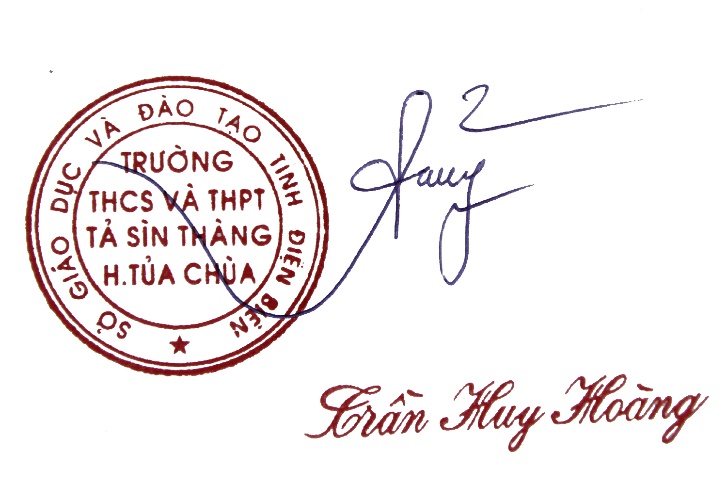 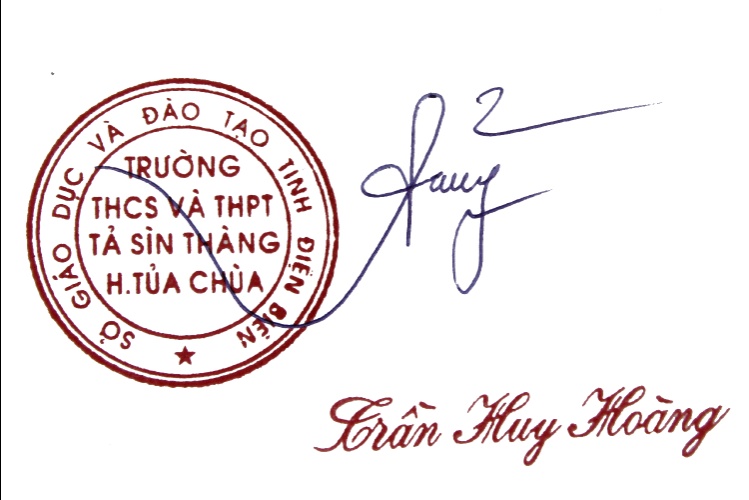 